ORDENA LAS SIGUIENTES PALABRAS PARA FORMAR UNA FRASE: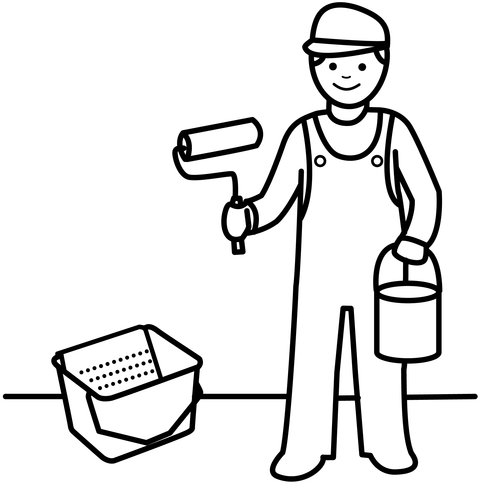 PINTA EL JUAN SALÓN………………………………………………………..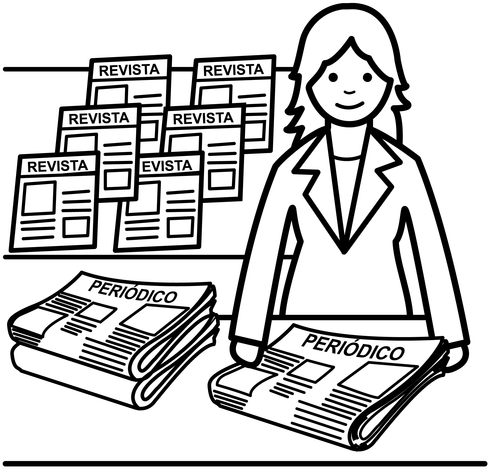 MARIA EL PERIÓDICO COMPRA………………………………………………………..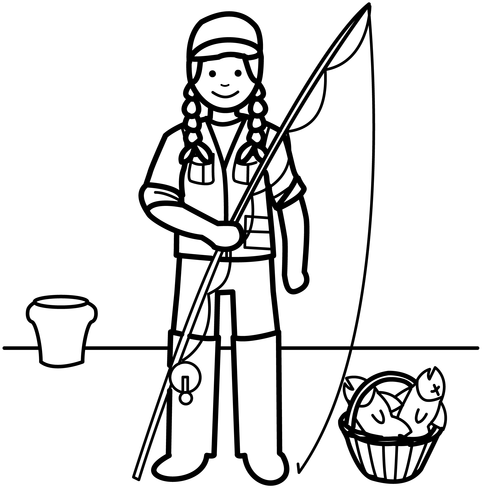 PESCA PECES MUCHOS SONIA………………………………………………………..ORDENA LAS SIGUIENTES PALABRAS PARA FORMAR UNA FRASE: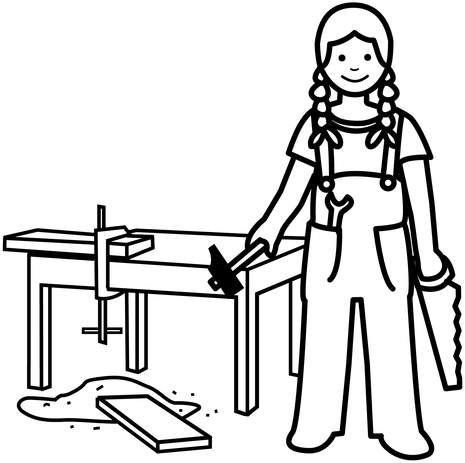 LA CORTA MONICA MADERA………………………………………………………..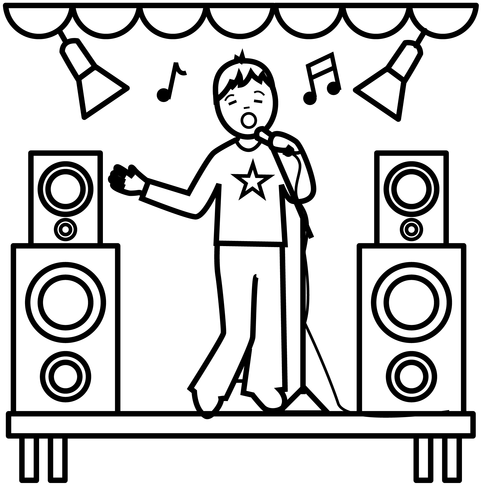 UNA CANTA MIGUEL CANCIÓN………………………………………………………..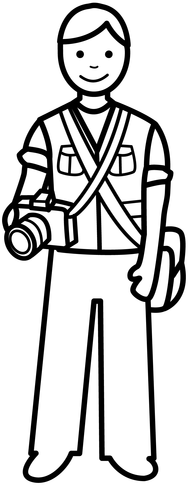 MIGUEL FOTOS HACEORDENA LAS SIGUIENTES PALABRAS PARA FORMAR UNA FRASE: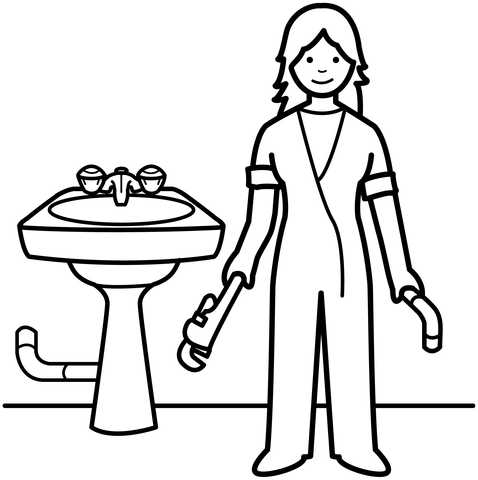 ARREGLA PEPA TUBERIA LA………………………………………………………..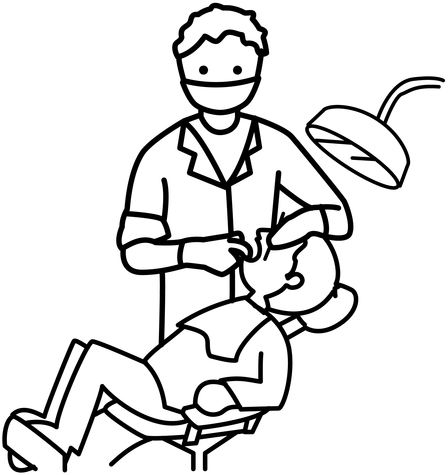 AL JOSE DENTISTA VA………………………………………………………..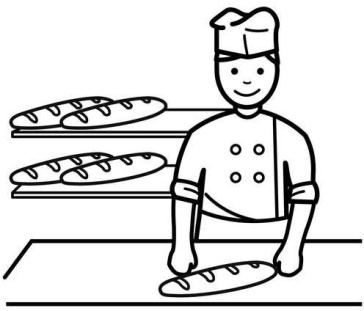 ANTONIO PANADERO ESORDENA LAS SIGUIENTES PALABRAS PARA FORMAR UNA FRASE: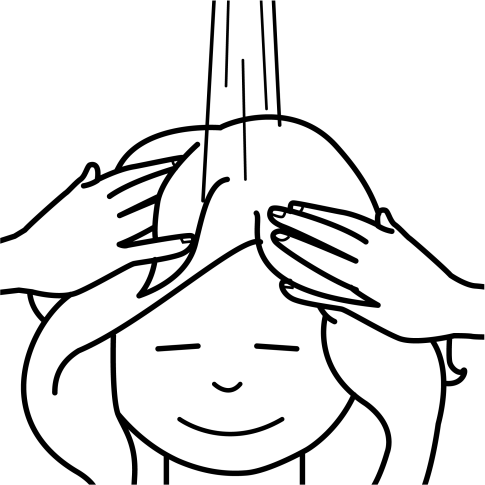 MARTA PELO SE LAVA EL………………………………………………………..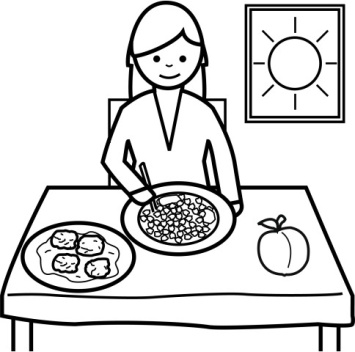 GUISANTES COME MARINA………………………………………………………..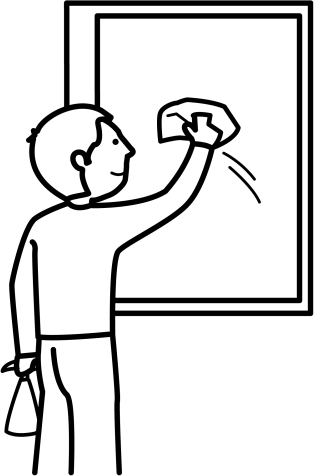 LIMPIA CRISTALES LOS JOSEORDENA LAS SIGUIENTES PALABRAS PARA FORMAR UNA FRASE: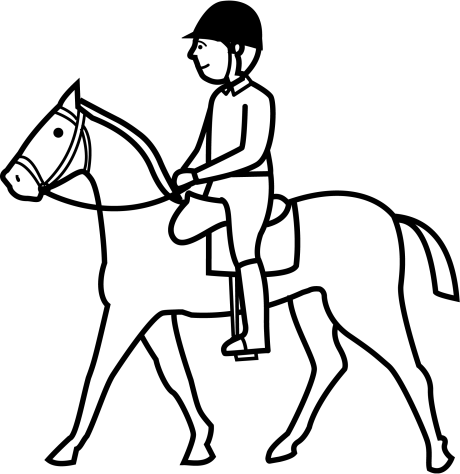 CABALLO EN MIGUEL MONTA………………………………………………………..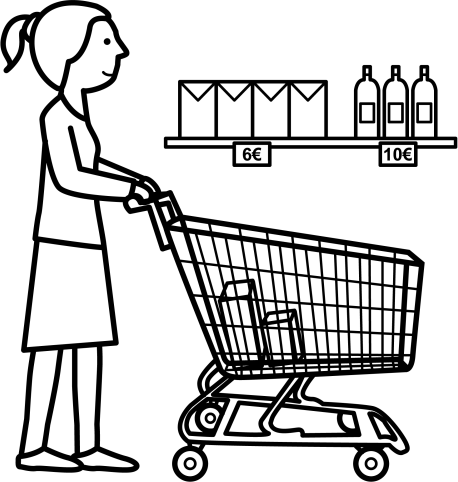 HACE SONIA COMPRA LA………………………………………………………..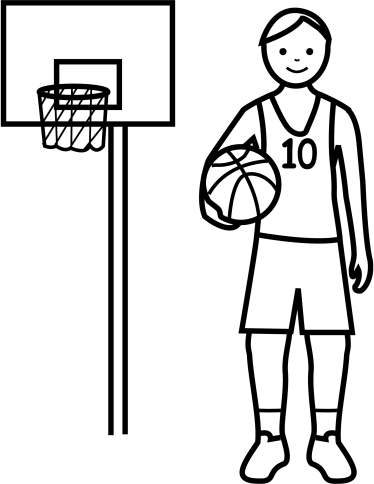 JUEGA LUIS BALONCESTO A